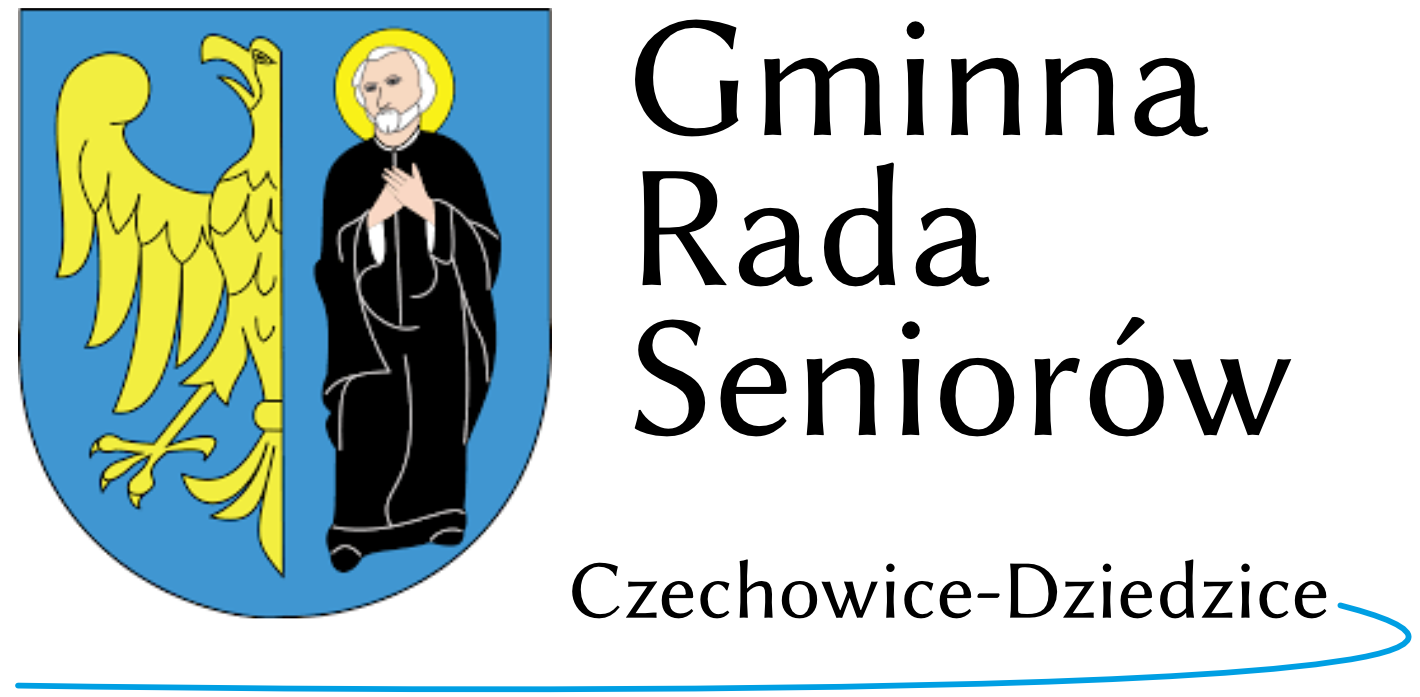 		Czechowice-Dziedzice, 22 czerwca 2023 r.P R O T O K Ó Ł  nr.  03/2023z posiedzenia Gminnej Rady Seniorów w Czechowicach-Dziedzicach  w dniu 22 czerwca 2023 r.Posiedzenie Gminnej Rady Seniorów rozpoczęło się o godz. 1400 w sali nr 305 Urzędu Miejskiego w Czechowicach-Dziedzicach, Plac Jana Pawła II 1. W sesji udział wzięli członkowie Gminnej Rady Seniorów oraz Sekretarz UM p. Marek Gazda. Lista obecności znajduje się w dokumentacji GRS – (załącznik nr 1). Proponowany plan sesji: (załącznik nr 2). I.     Otwarcie posiedzenia przez przewodniczącego GRS.II.    Odczytanie i zatwierdzenie protokołu z poprzedniej Sesji GRS.III.  Przedstawienie planu posiedzenia.	1. Propozycja stworzenia struktury sprawnego zarządzania sprawami dot. 	Seniorów w Gminie  Czechowice-Dziedzice.Uzasadnienie: 	W składzie Rady Miejskiej brak jest Komisji do Spraw Senioralnych, która 	mogłaby między innymi wpływać na politykę senioralną i wnioskować o 	przyznanie środków z budżetu Gminy na działania pro senioralne - 	współpracując z GRS. 	W Urzędzie Miejskim, brak jest wydziału polityki społecznej lub choćby 	stanowiska do spraw senioralnych i społecznych.	Proponuje się aby na następnej Sesji podjąć uchwalę GRS w sprawie wniosku 	do Burmistrza Czechowic-Dziedzic z prośbą o utworzenia takiej komórki w 	UM.	Proponuje się by analogicznie -  wysłać wniosek - prośbę o powołanie Komisji 	ds. Senioralnych w Radzie Miejskiej na ręce jej Przewodniczącego.	2. Podjęcie uchwał w sprawie:	-  uchwała nr 2/2023 w sprawie przyjęcia rezygnacji z członkostwa w Radzie - 	Radnego GRS   Zbigniewa Waloszczyka.	 - uchwała nr 3/2023 w sprawie powołania Radnego Janusza Paszka na funkcję 	Przewodniczącego   Komisji bezpieczeństwa i infrastruktury społecznej. GRS, 	 - uchwała nr 4/2023 w sprawie powołania do składu Prezydium GRS, 	Radnego Janusza Paszka.	 - uchwała nr 5/2023 w sprawie przyjęcia aneksu do planu działania Komisji 	Bezpieczeństwa i Infrastruktury Społecznej.	3. informacja o spotkaniu w Urzędzie Wojewódzkim   - (Radna Grażyna 	Szymocha).	4. Informacja o spotkaniach z policjantem. Słaba frekwencja – (następne, 	27 czerwca).	5. Relacja z imprezy „Noc Kupały” w dniu 16 czerwca – (Radna Renata 	Chwastek).	6. Wstępne przygotowania do marszu Nordic Walking we wrześniu. (do 	ustalenia termin i formuła  tego marszu). ad.1,  ad.2. Przewodniczący powitał zebranych i otworzył posiedzenie sesji GRS, następnie odczytał protokół z poprzedniej sesji, który został przyjęty bez zastrzeżeń w głosowaniu jawnym.ad.3.1. 1. Przewodniczący przedstawił propozycję członków GRS w sprawie stworzenia struktury sprawnego zarządzania sprawami dot. Seniorów w Gminie  Czechowice-Dziedzice.Uzasadnienie: 	- W składzie Rady Miejskiej brak jest Komisji do Spraw Senioralnych, która mogłaby między innymi wpływać na politykę senioralną i wnioskować o przyznanie środków z budżetu Gminy na działania pro senioralne - współpracując z GRS. 	- W Urzędzie Miejskim, brak jest wydziału polityki społecznej lub choćby stanowiska do spraw senioralnych i społecznych.	Proponuje się aby na następnej Sesji podjąć uchwalę GRS w sprawie wniosku do Burmistrza Czechowic-Dziedzic o utworzenia takiej komórki w UM.	Proponuje się, aby analogicznie -  wysłać wniosek o powołanie Komisji ds. Senioralnych w Radzie Miejskiej na ręce jej Przewodniczącego.ad.3.2. Członkowie GRS przyjęli jednogłośnie w głosowaniu jawnym uchwały w sprawie:-  uchwała nr 2/2023 w sprawie przyjęcia rezygnacji z członkostwa w Radzie - Radnego GRS Zbigniewa Waloszczyka./ załącznik nr 3 /- uchwała nr 3/2023 w sprawie powołania Radnego Janusza Paszka na funkcję Przewodniczącego Komisji Bezpieczeństwa i Infrastruktury Społecznej./ załącznik nr 4/, - uchwała nr 4/2023 w sprawie powołania do składu Prezydium GRS, Radnego Janusza Paszka. / załącznik nr 5/, - uchwała nr 5/2023 w sprawie przyjęcia aneksu do planu działania Komisji Bezpieczeństwa i Infrastruktury Społecznej / załącznik nr 6/,- Treść aneksu do planu działania Komisji / załącznik nr 7 /ad.3.3. Informację o konferencji - spotkaniu w  Urzędzie Wojewódzkim w dniu 19.06.2023r przedstawiła radna p. Grażyna Szymocha// załącznik nr 8/ .W konferencji ds. senioralnych która odbyła się w Śląskim Urzędzie Wojewódzkim uczestniczyli m. innymi:- wiceminister ds. rodziny i polityki społecznej – Stanisław Szwed- przedstawiciel wojewody śląskiego,- przedstawiciel Wojewódzkiej Rady Seniorów- przedstawiciele rad seniorów woj. śląskiego.- p. dyrektor Ministerstwa  Rodziny i Polityki SpołecznejPoinformowano zebranych iż w woj. śląskim jest 167 gmin i 36 powiatów, a tylko w 20% z nich działają rady seniorów.Minister  Stanisław Szwed przedstawił 5 programów działających już  na rzecz seniorów.Poinformował zebranych, iż w jednostkach samorządowych mają powstawać Centra Usług Społecznych – w miejsce MOPS, OPS, które mają koordynować usługi społeczne.Pani Dyrektor Ministerstwa Rodziny i Polityki Społecznej przedstawiła „programy na przyszłość”.Mottem tego programu to usługi w środowisku a nie instytucje.Gmina będzie zobowiązana do opracowania lokalnego planu rozwoju usług społecznych oraz wzięcia udziału w konkursie co będzie warunkiem dostępu do środków finansowych. Są już ogólnopolskie wytyczne sporządzania takiego planu, które obejmują charakterystykę gminy, potrzeby, zakładane cele, koszty itp. Pilotażowymi gminami, które już taki plan opracowały są Ożarowice i Strumień.ad.3.4. Przewodniczący poinformował członków GRS o bardzo małym zainteresowaniu seniorów spotkaniami - pogadankami o bezpieczeństwie ludzi starszych. Kolejne spotkanie odbędzie się w sali konferencyjnej MBP w dniu 27 czerwca. Przewodniczący poinformował o bardzo małym zainteresowaniu tą tematyką naszych seniorów Jeżeli nie będzie chętnych uczestników, to spotkania te będą zawieszone do jesieni.-  A. Kobiela poinformował, iż takie pogadanki były już  przeprowadzane w kołach PZERiI w poprzedniej kadencji GRS.ad.3.5. Relację z imprezy „Noc Kupały” przedstawiła przewodnicząca komisji kultury GRS , p. Renata Chwastek / załącznik nr 9 /R. Chwastek poinformowała członków GRS iż w dniu 16.06.2023r odbyła się impreza pod nazwą „Noc Kupały” która została  zorganizowana przez członków GRS na terenie MOSiR dla 80 seniorów czechowickiej gminy.Spotkanie „upamiętniła” p. Barbara Siemińska redaktorka „Gazety Czechowickiej”.Przewodniczący GRS Jacek Tomaszczyk po przywitaniu obecnych seniorów , przedstawił historię obchodów „Nocy Kupały” na ziemiach słowiańskich, legendy, obrzędy i wierzenia związane z tym świętem.Dla wszystkich zebranych seniorów przygotowano poczęstunek :tj. kiełbasę z „ogniska”, ciasto, kawę, herbatę, wodę mineralną.Oprawę muzyczną zapewnili: p. J. Tomaszczyk i p. Julia Merkel, która grając na heligonce zachęcała wszystkich do wspólnego śpiewania popularnych piosenek ogniskowo - biesiadnych.Impreza sprawiła seniorom dużą radość i stała się miłą okazją do spotkania swoich rówieśników, czyli zaspokoiła zwykłą potrzebę kontaktów międzyludzkich, których nie mamy za wiele na co dzień.ad.3.6. Przewodniczący poinformował zebranych o wstępnych przygotowaniach do marszu nordic walking,  który odbędzie się w miesiącu wrześniu br.Planuje się rozpoczęcie tzw. „gwiaździstego” wymarszu kilku grup z Czechowic-Dziedzic i sołectw z metą  na stadionie sportowym w Zabrzegu.Mile widziani sponsorzy tej imprezy.IV.  Dyskusja, wolne wnioski.	1. Przewodniczący poinformował zebranych iż protokół sesji GRS wraz	 z uchwałami będzie od nr 02/2023 przekazywany:     	    1. Burmistrzowi Czechowic-Dziedzic     	    2. Przewodniczącemu Rady Miejskiej  	    3. a/aV.   Podziękowanie za obecność – zakończenie posiedzenia.Sekretarz  GRS                                                                             Przewodniczący GRSMichalina Li-u-fa                                                              	           Jacek Tomaszczyk otrzymują:Burmistrz Czechowic-DziedzicPrzewodniczący Rady Miejskieja/a